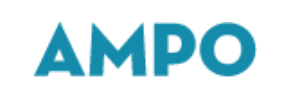    GENERAL Archived PublicationsSummary Report: MPO Peer Workshop on Addressing Financial Uncertainty and Year of Expenditure Requirements
(08/07/2008)Summary Report: MPO Peer Workshop on Addressing Security Planning and Natural and Man-made Disasters
(08/07/2008)Summary Report: MPO Peer Workshop on Planning for Climate Change 
(08/07/2008)Summary Report: MPO Peer Workshop on Strategies to Improve the Effectiveness of MPOs
(08/07/2008)National Summit for State and Metropolitan Agencies on Future Transportation Funding and Finance Strategies: Implications for Planning, Public Policy, and Institutional Arrangements
(04/18/2008)Blueprint for American Prosperity: Unleashing the Potential of a Metropolitan Nation
(11/27/2007)The Transportation Planning Process: Key Issues A Briefing Book for Transportation Decisionmakers, Officials, and Staff
(11/27/2007)TRB’s Conference Proceedings 39: The Metropolitan Planning Organization, Present and Future
(11/27/2007)IT Development Resources
(06/17/2006)Redeveloping Brownfields with Federal Transportation Funds
(06/17/2006)Smart Growth
(06/17/2006)Suggested Readings
(06/17/2006)Transportation – Land Use Report
(06/17/2006)
METROPOLITAN TRANSPORTATION MANAGEMENT AND OPERATIONS ITS NEWSLETTERSpring 2002
(06/17/2006)Summer 2002
(06/17/2006)Summer 2003
(06/17/2003)